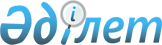 О внесении изменения в постановление Правительства Республики Казахстан от 18 апреля 2023 года № 312 "О подписании Соглашения о взаимном признании документов об ученых степенях в государствах - членах Евразийского экономического союза"Постановление Правительства Республики Казахстан от 7 июня 2023 года № 453.
      Правительство Республики Казахстан ПОСТАНОВЛЯЕТ:
      1. Внести в постановление Правительства Республики Казахстан от 18 апреля 2023 года № 312 "О подписании Соглашения о взаимном признании документов об ученых степенях в государствах – членах Евразийского экономического союза" следующее изменение:
      пункт 2 изложить в следующей редакции: 
      "2. Подписать Соглашение о взаимном признании документов об ученых степенях в государствах - членах Евразийского экономического союза.". 
      2. Настоящее постановление вводится в действие со дня его подписания.
					© 2012. РГП на ПХВ «Институт законодательства и правовой информации Республики Казахстан» Министерства юстиции Республики Казахстан
				
      Премьер-МинистрРеспублики Казахстан

А. Смаилов
